24. syyskuuta 201617:57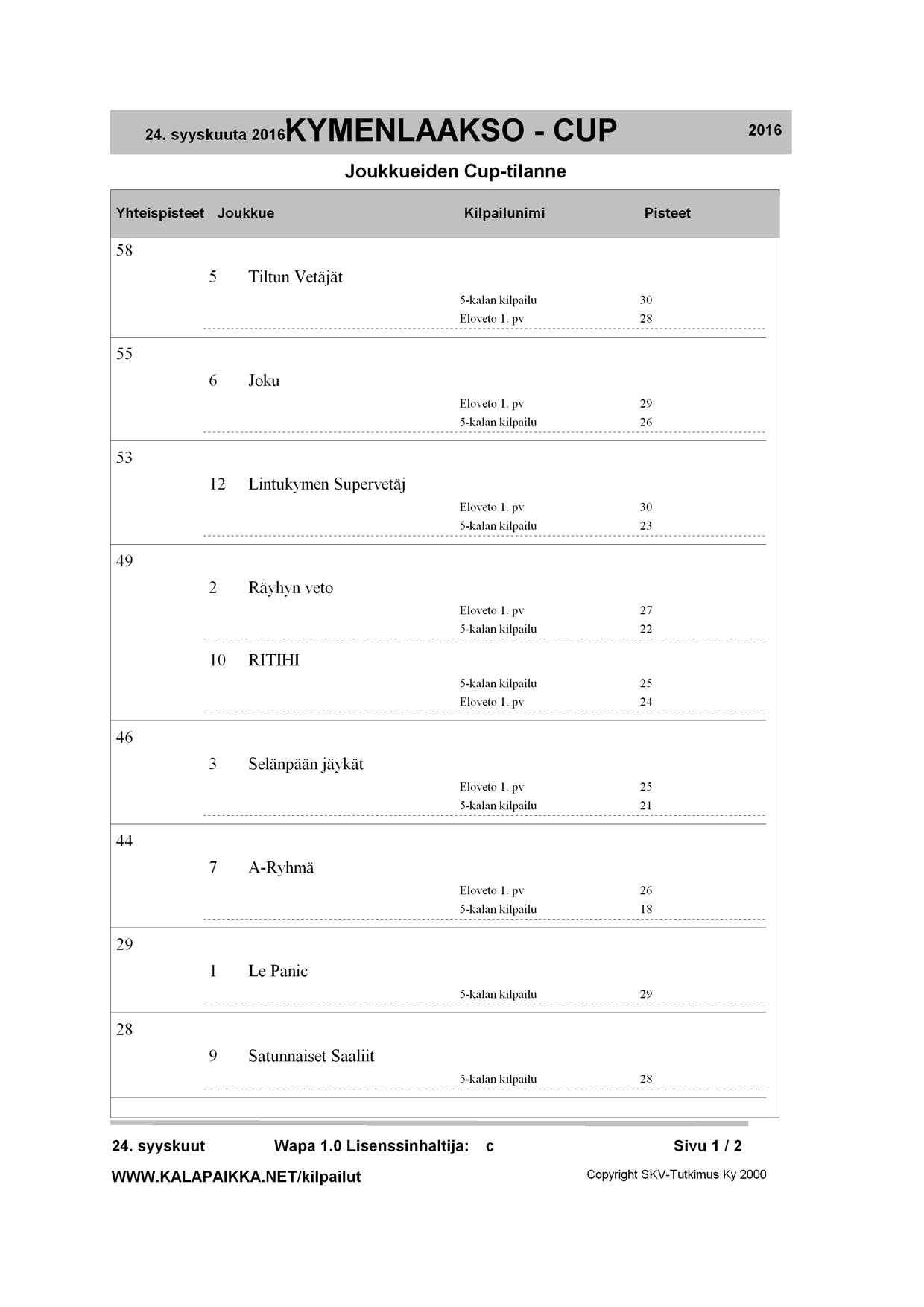 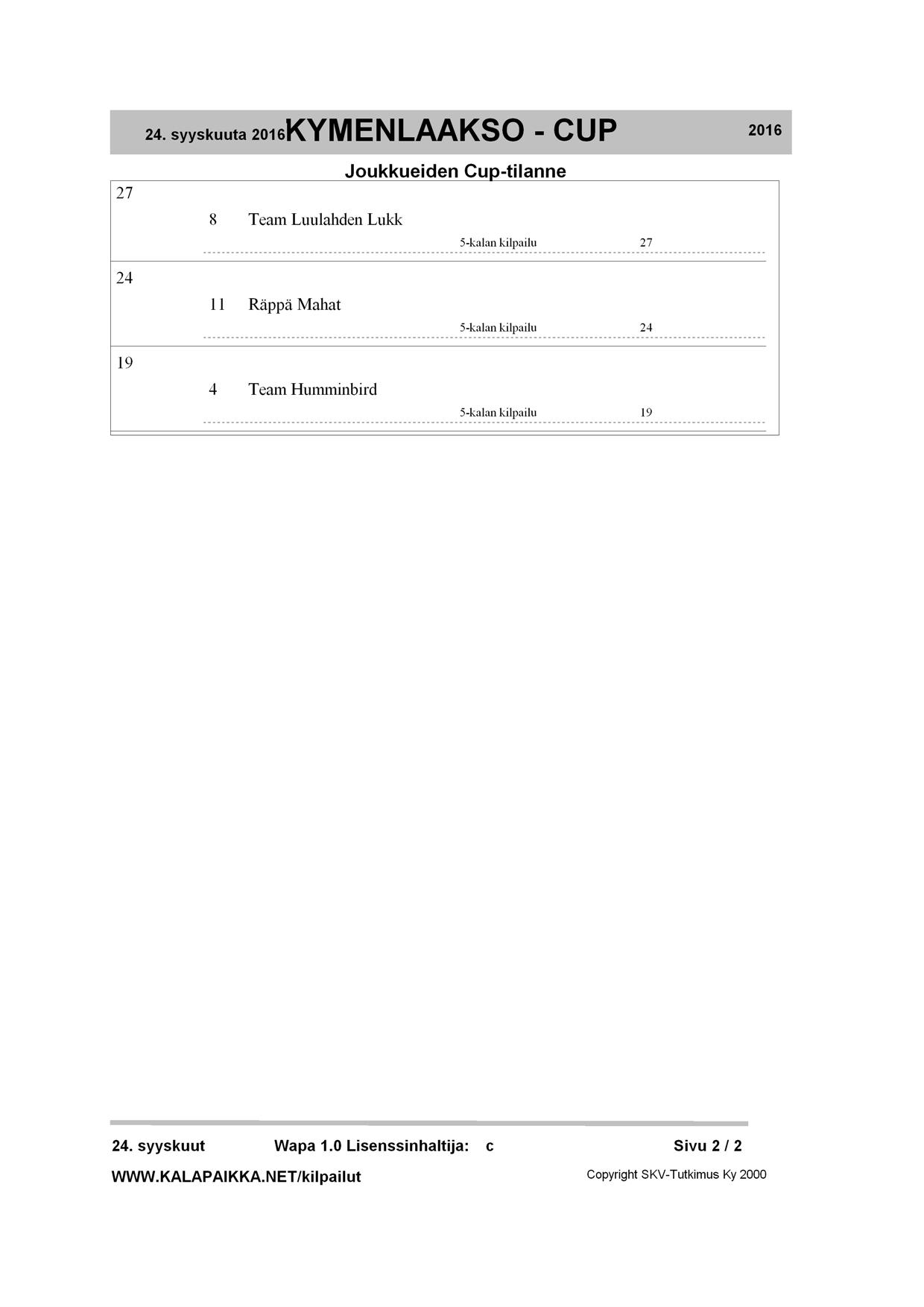 